                                                                      УТВЕРЖДАЮДиректор ЧОУ ДПО УЦ «РОКСИ»__________________О.А.Баканова01.03.2017 ПОЛОЖЕНИЕ О ПРАВИЛАХ ПРИЕМА СЛУШАТЕЛЕЙПО ПРОГРАММАМ ДОПОЛНИТЕЛЬНОГО ПРОФЕССИОНАЛЬНОГООБРАЗОВАНИЯ И ОСНОВНЫМ ПРОГРАММАМ ПРОФЕССИОНАЛЬНОГО ОБУЧЕНИЯI. Общие положения1.1. Правила приема слушателей на обучение по программам дополнительного профессионального образования в Частном образовательном учреждении дополнительного профессионального образования Учебном Центре  «РОКСИ» являются локальным нормативным актом, которые регламентируют порядок приема граждан Российской Федерации, иностранных граждан, лиц без гражданства, в том числе соотечественников, проживающих за рубежом (далее - граждане, лица, поступающие), поступающих в ЧОУ ДПО УЦ «РОКСИ» для обучения по дополнительным профессиональным программам и основным программам профессионального обучения по профессиям рабочих, должностям служащих по договорам с оплатой стоимости обучения с юридическими и (или) физическими лицами.1.2. Настоящие Правила разработаны в соответствии с: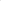 Федеральным законом от 29.12.2012 № 273-ФЗ «Об образовании в Российской Федерации»;приказом Министерства образования и науки РФ от 01.07.2013 499 «Об утверждении Порядка организации и осуществления образовательной деятельности по дополнительным профессиональным программам»;Уставом и локальными нормативными актами ЧОУ ДПО УЦ «РОКСИ».1.3. На обучение по программам дополнительного профессионального образования, реализуемым в ЧОУ ДПО УЦ «РОКСИ» принимаются граждане Российской Федерации и иностранные граждане, имеющие среднее профессиональное и (или) высшее образование, а также получающие среднее профессиональное и (или) высшее образование, соответствующее требованиям уровня дополнительной профессиональной программы (далее - поступающие).1.4. К освоению основных программ профессионального обучения по профессиям рабочих, должностям служащих допускаются лица, не моложе 18 лет, имеющие только среднее общее образование, либо профессиональное образование по программам среднего профессионального образования, предусматривающим получение среднего общего образования.Лица в возрасте до восемнадцати лет допускаются к освоению основных программ профессионального обучения по программам профессиональной подготовки по профессиям рабочих, должностям служащих при условии их обучения по основным общеобразовательным программам или образовательным программам среднего профессионального образования, предусматривающим получение среднего общего образования.Профессиональное обучение женщин и лиц в возрасте до восемнадцати лет осуществляется только по тем профессиям рабочих и должностям служащих, работа по которым не запрещена или не ограничена для указанных лиц в соответствии с Трудовым кодексом Российской Федерации.1.5. Прием на обучение слушателей в Институт осуществляется на договорной основе с оплатой стоимости обучения юридическими или физическими лицами на условиях, установленных настоящими Правилами и договором на оказание платных образовательных услуг по программам дополнительного профессионального образования и основным программам профессионального обучения по профессиям рабочих, должностям служащих.Стоимость образовательных услуг, оказываемых по Договорам об оказании платных образовательных услуг, рассчитывается ЧОУ ДПО УЦ «РОКСИ» в зависимости от формы обучения и направлениям подготовки, переподготовки, повышения квалификации на основании расчета экономически обоснованных затрат и сложившегося спроса на рынке образовательных услуг согласно прайсу.1.6. Обучение слушателей по программам дополнительного профессионального образования и основным программам профессионального обучения по профессиям рабочих, должностям служащих может реализовываться в формах:- очно; -  очно-заочно; - заочно, полностью или частично в форме стажировки.II. Организация приема документов на обучение2.1. Прием документов для обучения и регистрация слушателей курсов по программам дополнительного профессионального образования и основным программам профессионального обучения по профессиям рабочих, должностям служащих проводится в течение всего года по мере комплектования учебных групп.2.2. Прием на обучение осуществляется путем заключения договора на оказание образовательных услуг. Договор заключается на основании документа, удостоверяющего личность. В зависимости от образовательной программы Поступающий предъявляет следующие документы:- при поступлении на программы профессионального обучения – аттестат о среднем образовании или диплом о среднем профессиональном или высшем профессиональном образовании;- при поступлении на программы дополнительного профессионального образования,  поступающий предъявляет диплом о среднем профессиональном или высшем профессиональном образовании.2.3. При заключении договора поступающий должен внимательно ознакомиться с документами, регламентирующими образовательную деятельность в ЧОУ ДПО УЦ «РОКСИ»:Лицензией на право ведения образовательной деятельности;С образовательной программой;Положением об организации и осуществлении образовательной деятельности по дополнительным профессиональным программам и основным программам профессионального обучения по профессиям рабочих, должностям служащих;Правилами приема слушателей на обучение по программам дополнительного профессионального образования и основным программам профессионального обучения по профессиям рабочих, должностям служащих;формами документов, выдаваемых по окончании.Обеспечение безопасности персональных данных при их обработке в информационных системах персональных данных ЧОУ ДПО УЦ «РОКСИ» обеспечивается с помощью системы защиты персональных данных, включающей в себя организационные меры и средства защиты информации.Поступающие, представившие заведомо ложные документы, несут ответственность, предусмотренную законодательством Российской Федерации.III. Зачисление на обучение3.1. Прием на обучение в ЧОУ ДПО УЦ «РОКСИ» проводится без вступительных экзаменов по результатам рассмотрения документов, представленных поступающими.3.2. Причинами отказа о приеме на обучение могут быть: несоответствие представленных документов и невозможности устранения данной причины; отсутствие набора по соответствующей программе дополнительного профессионального образования или основной программе профессионального обучения по рабочей профессии, должности служащих.3.3. До поступающих доводится информация о дате, времени и месте обучения.3.4. Зачисление на обучение лиц производится приказом директора ЧОУ ДПО УЦ «РОКСИ».IV. Заключительные положения4.1. Все вопросы, связанные с организацией работы по приему для обучения в ЧОУ ДПО УЦ «РОКСИ» по программам дополнительного профессионального образования и основным программам профессионального обучения по профессиям рабочих, должностям служащих и неурегулированные настоящими Правилами, решаются в соответствии с действующим законодательством Российской Федерации, а также регулируются приказами ректора.